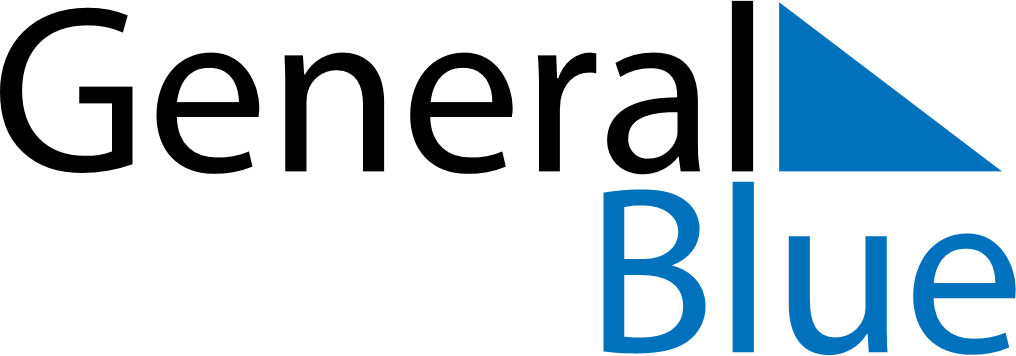 May 2024May 2024May 2024May 2024May 2024May 2024Sioux City, Iowa, United StatesSioux City, Iowa, United StatesSioux City, Iowa, United StatesSioux City, Iowa, United StatesSioux City, Iowa, United StatesSioux City, Iowa, United StatesSunday Monday Tuesday Wednesday Thursday Friday Saturday 1 2 3 4 Sunrise: 6:20 AM Sunset: 8:25 PM Daylight: 14 hours and 4 minutes. Sunrise: 6:18 AM Sunset: 8:26 PM Daylight: 14 hours and 7 minutes. Sunrise: 6:17 AM Sunset: 8:27 PM Daylight: 14 hours and 9 minutes. Sunrise: 6:16 AM Sunset: 8:28 PM Daylight: 14 hours and 12 minutes. 5 6 7 8 9 10 11 Sunrise: 6:15 AM Sunset: 8:29 PM Daylight: 14 hours and 14 minutes. Sunrise: 6:13 AM Sunset: 8:30 PM Daylight: 14 hours and 16 minutes. Sunrise: 6:12 AM Sunset: 8:31 PM Daylight: 14 hours and 19 minutes. Sunrise: 6:11 AM Sunset: 8:32 PM Daylight: 14 hours and 21 minutes. Sunrise: 6:10 AM Sunset: 8:33 PM Daylight: 14 hours and 23 minutes. Sunrise: 6:09 AM Sunset: 8:34 PM Daylight: 14 hours and 25 minutes. Sunrise: 6:07 AM Sunset: 8:36 PM Daylight: 14 hours and 28 minutes. 12 13 14 15 16 17 18 Sunrise: 6:06 AM Sunset: 8:37 PM Daylight: 14 hours and 30 minutes. Sunrise: 6:05 AM Sunset: 8:38 PM Daylight: 14 hours and 32 minutes. Sunrise: 6:04 AM Sunset: 8:39 PM Daylight: 14 hours and 34 minutes. Sunrise: 6:03 AM Sunset: 8:40 PM Daylight: 14 hours and 36 minutes. Sunrise: 6:02 AM Sunset: 8:41 PM Daylight: 14 hours and 38 minutes. Sunrise: 6:01 AM Sunset: 8:42 PM Daylight: 14 hours and 40 minutes. Sunrise: 6:00 AM Sunset: 8:43 PM Daylight: 14 hours and 42 minutes. 19 20 21 22 23 24 25 Sunrise: 5:59 AM Sunset: 8:44 PM Daylight: 14 hours and 44 minutes. Sunrise: 5:58 AM Sunset: 8:45 PM Daylight: 14 hours and 46 minutes. Sunrise: 5:58 AM Sunset: 8:46 PM Daylight: 14 hours and 48 minutes. Sunrise: 5:57 AM Sunset: 8:47 PM Daylight: 14 hours and 50 minutes. Sunrise: 5:56 AM Sunset: 8:48 PM Daylight: 14 hours and 51 minutes. Sunrise: 5:55 AM Sunset: 8:49 PM Daylight: 14 hours and 53 minutes. Sunrise: 5:54 AM Sunset: 8:50 PM Daylight: 14 hours and 55 minutes. 26 27 28 29 30 31 Sunrise: 5:54 AM Sunset: 8:51 PM Daylight: 14 hours and 56 minutes. Sunrise: 5:53 AM Sunset: 8:51 PM Daylight: 14 hours and 58 minutes. Sunrise: 5:53 AM Sunset: 8:52 PM Daylight: 14 hours and 59 minutes. Sunrise: 5:52 AM Sunset: 8:53 PM Daylight: 15 hours and 1 minute. Sunrise: 5:51 AM Sunset: 8:54 PM Daylight: 15 hours and 2 minutes. Sunrise: 5:51 AM Sunset: 8:55 PM Daylight: 15 hours and 3 minutes. 